Activity ideas Battleships Players can work through this activity in pairs, drawing a co-ordinate grid on paper or outside with chalk. Either use one quadrant or four quadrants for a challenge. For one quadrant, you could start with an x- and y- axis from 0 to 10. For four quadrants, you might start with an x- and y- axis from -5 to 5. The rules are as follows: • Each player has five ships. • Each player draw the following ships on the grid by joining the number of co-ordinate points given for each ship with a straight line: • One aircraft carrier (5 co-ordinate points) 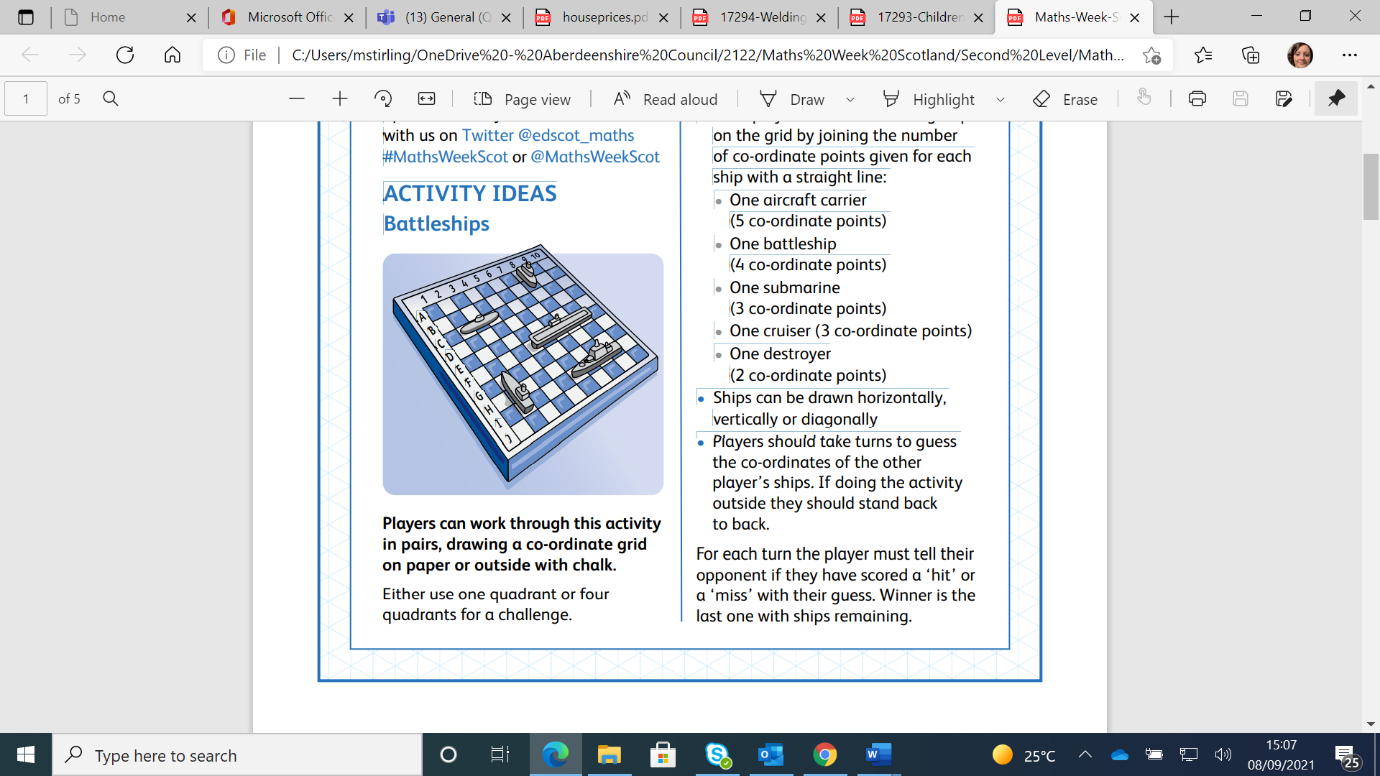 • One battleship (4 co-ordinate points) • One submarine (3 co-ordinate points) • One cruiser (3 co-ordinate points) • One destroyer (2 co-ordinate points) • Ships can be drawn horizontally, vertically or diagonally • Players should take turns to guess the co-ordinates of the other player’s ships. If doing the activity outside they should stand back to back. For each turn the player must tell their opponent if they have scored a ‘hit’ or a ‘miss’ with their guess. Winner is the last one with ships remaining